Росгвардия_Орелhttp://57.rosgvard.ruВ продолжение рубрики #Росгвардия_Гид и старт цикла публикаций об истории локальных войн #дорогами_Афгана знакомим вас с
мемориальным комплексом в память об орловских воинах-интернационалистах
__________________________________________________________________________
Памятник был открыт 12 июня 2010 года в городе Орле в память об орловцах, погибших в интернациональных войнах прошлого столетия. Около 8 тысяч наших земляков принимали участие в многочисленных локальных военных конфликтах по всему миру. 171 из них не вернулись из служебных командировок домой.
Центром мемориала стала скульптурная композиция - три бойца на фоне боевой машины пехоты. Автор монумента - заслуженный художник Российской Федерации Анатолий Шишков, житель соседней с Орловской Белгородской области. Для установки БМП представителям органов власти пришлось получить специальное разрешение Министерства Обороны. Первый камень в основание памятника и капсула с посланием к потомкам были заложены в октябре 2009 года. Расположен мемориальный комплекс на Наугорском шоссе, рядом со старинным Троицким кладбищем.
Поклониться памяти воинов к памятнику приходят участники боевых действий, ветераны, родные и близкие погибших при исполнении служебного долга орловцев, жители и гости областного центра.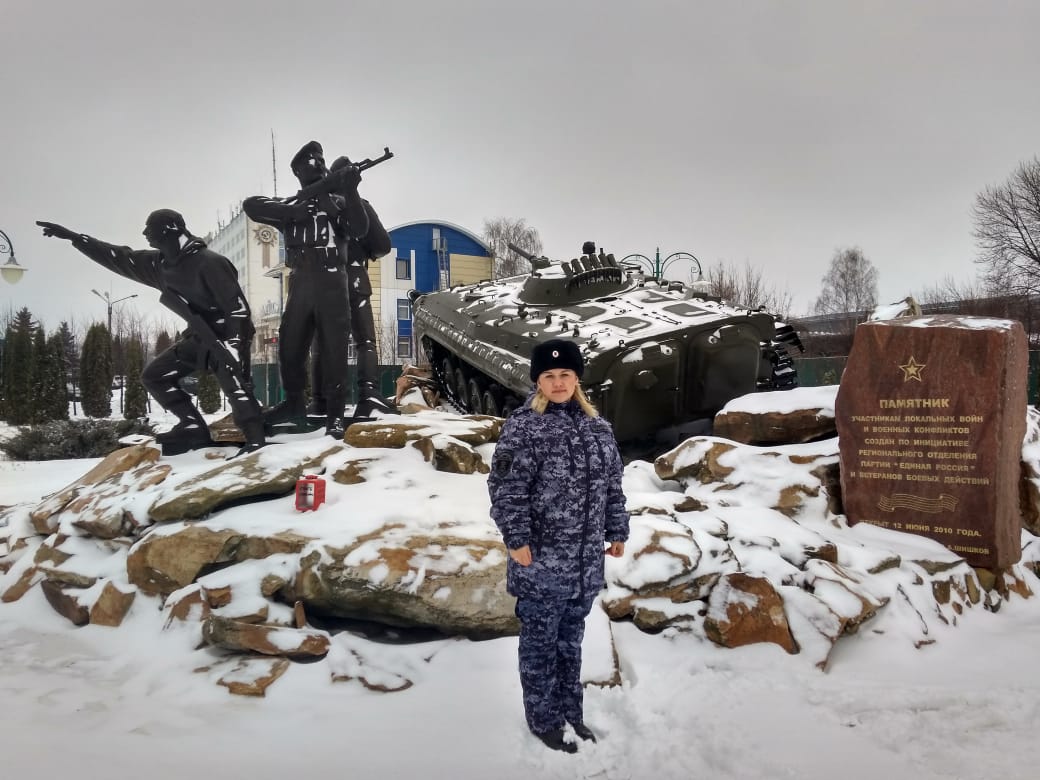 